5. Dressuurproef B

Ruiter / Amazone:								Datum wedstrijd: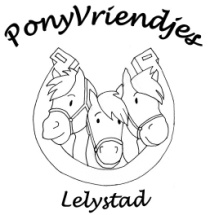 Pony:										Jury:CijferAantekeningen van de jury1.A-F-B-M-CBinnenkomen in draf op de linkerhand2.H-X-KGebroken lijn3.F-X-H
Tussen F en X
Tussen X en HVan hand veranderen.    Op de diagonaalOvergang naar stapOvergang naar draf4.M-X-FGebroken lijn5.A-X-AGrote volte doorzitten6.Tussen A en KRechtergalop  aanspringen7.Tussen H-C-MTussen B en FOvergang naar drafOvergang naar stap8.F-D-BRechtsomkeert9.Tussen B en MOvergang naar draf10.C-X-CGrote volte doorzitten11.Tussen C en HLinkergalop aanspringen12.Tussen K-A-FOvergang naar draf13.M-G-BLinksomkeert14.ASlangenvolte met 4 bogen15.Tussen H en EOvergang naar stap16.E-B-ETussen E en KGrote volte en enkele passen het paard de hals laten strekkenTeugels op maat maken17.Tussen A en FOvergang naar draf18.B EAfwenden
Linkerhand19.AAfwenden en stappen20.Tussen X en GHalthouden en groetenVoorwaarts in stap de rijbaan verlaten21.Houding en zit van de ruiter22.Juistheid van been- en teugelhulpen23.Tempo controle24.Algemene indruk25.VerzorgingTotaal PuntenTotaal PuntenTotaal Punten